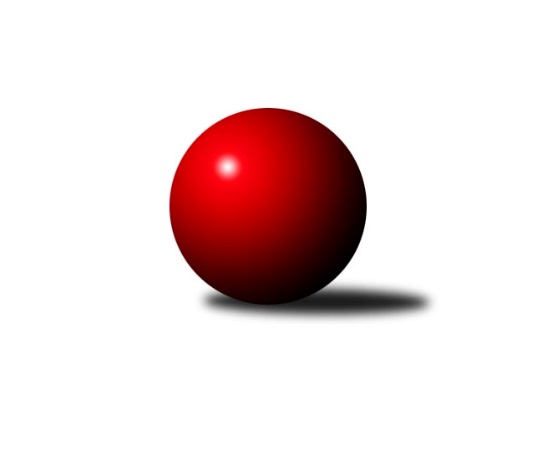 Č.5Ročník 2021/2022	3.10.2021Nejlepšího výkonu v tomto kole: 3882 dosáhlo družstvo: TJ Lokomotíva VrútkyInterliga 2021/2022Výsledky 5. kolaSouhrnný přehled výsledků:ŠKK Trstená Starek	- SKK Rokycany	7:1	3654:3620	16.5:7.5	2.10.TJ Slavoj Veľký Šariš	- TJ Sokol Husovice-Brno	2:6	3409:3444	13.0:11.0	2.10.TJ Lokomotíva Vrútky	- KK Ježci Jihlava	7:1	3882:3588	17.5:6.5	2.10.ŠK Železiarne Podbrezová	- TJ Rakovice	8:0	3839:3494	19.0:5.0	2.10.KK Tatran Sučany	- SKK Rokycany	6:2	3474:3473	10.0:14.0	3.10.Tabulka družstev:	1.	ŠK Železiarne Podbrezová	5	4	0	1	32.0 : 8.0 	83.0 : 37.0 	 3802	8	2.	TJ Valašské Meziříčí	4	3	0	1	21.0 : 11.0 	65.0 : 31.0 	 3641	6	3.	KK Slavoj Praha	5	3	0	2	22.0 : 18.0 	63.5 : 56.5 	 3572	6	4.	TJ Sokol Husovice-Brno	5	3	0	2	22.0 : 18.0 	62.0 : 58.0 	 3514	6	5.	SKK Rokycany	5	3	0	2	20.0 : 20.0 	68.0 : 52.0 	 3622	6	6.	ŠKK Trstená Starek	3	2	0	1	15.0 : 9.0 	41.5 : 30.5 	 3542	4	7.	TJ Lokomotíva Vrútky	4	2	0	2	16.0 : 16.0 	49.0 : 47.0 	 3579	4	8.	TJ Slavoj Veľký Šariš	5	2	0	3	19.0 : 21.0 	56.0 : 64.0 	 3484	4	9.	KK Tatran Sučany	4	1	0	3	9.0 : 23.0 	23.0 : 73.0 	 3439	2	10.	KK Ježci Jihlava	5	1	0	4	15.0 : 25.0 	61.5 : 58.5 	 3453	2	11.	TJ Rakovice	5	1	0	4	9.0 : 31.0 	27.5 : 92.5 	 3506	2Podrobné výsledky kola:	 ŠKK Trstená Starek	3654	7:1	3620	SKK Rokycany	Mikolaj Konopka	187 	 168 	 166 	150	671 	 4:0 	 613 	 163	151 	 157	142	Jan Endršt	Marek Juris *1	159 	 126 	 130 	113	528 	 1:3 	 625 	 151	155 	 176	143	Miroslav Šnejdar ml.	Lukáš Juris	166 	 147 	 168 	129	610 	 3:1 	 563 	 134	141 	 145	143	Daniel Neumann	Martin Kozák	155 	 155 	 168 	159	637 	 3:1 	 599 	 138	171 	 149	141	Michal Jirouš	Martin Starek	140 	 138 	 159 	141	578 	 2.5:1.5 	 579 	 140	158 	 143	138	Roman Pytlík	Michal Szulc	164 	 151 	 159 	156	630 	 3:1 	 641 	 162	178 	 146	155	Vojtěch Špelinarozhodčí: střídání: *1 od 68. hodu Ondrej KyselicaNejlepší výkon utkání: 671 - Mikolaj Konopka	 TJ Slavoj Veľký Šariš	3409	2:6	3444	TJ Sokol Husovice-Brno	Peter Peregrin	159 	 156 	 132 	126	573 	 2:2 	 586 	 146	130 	 145	165	Dušan Ryba	Tomáš Rohaľ	128 	 171 	 126 	154	579 	 2:2 	 589 	 132	160 	 157	140	Libor Škoula	Radoslav Foltín	149 	 139 	 156 	133	577 	 3:1 	 546 	 142	126 	 139	139	Jakub HnÁt	Rastislav Beran	158 	 129 	 135 	147	569 	 3:1 	 528 	 118	138 	 134	138	Tomáš ŽiŽlavskÝ	Miroslav Hliviak *1	145 	 120 	 154 	144	563 	 1:3 	 629 	 150	161 	 143	175	Petr Hendrych	Marek Olejňák	130 	 150 	 134 	134	548 	 2:2 	 566 	 142	142 	 133	149	Zdeněk Vymazalrozhodčí: střídání: *1 od 61. hodu Erik ŠaršalaNejlepší výkon utkání: 629 - Petr Hendrych	 TJ Lokomotíva Vrútky	3882	7:1	3588	KK Ježci Jihlava	Adam Tomka	140 	 132 	 157 	181	610 	 2:2 	 570 	 148	134 	 152	136	Lukáš Novák	Peter Marček	171 	 153 	 193 	168	685 	 4:0 	 588 	 130	148 	 178	132	Vít Jírovec	Miroslav Ruttkay	168 	 153 	 143 	170	634 	 2.5:1.5 	 614 	 164	153 	 161	136	Tomáš Valík	Milan Tomka	149 	 150 	 138 	175	612 	 2:2 	 624 	 169	177 	 133	145	Petr Dobeš ml.	Jozef Adamčík	166 	 173 	 159 	144	642 	 3:1 	 612 	 151	161 	 144	156	Daniel Braun	Marián Ruttkay	172 	 166 	 201 	160	699 	 4:0 	 580 	 157	125 	 142	156	Stanislav Partlrozhodčí: Nejlepší výkon utkání: 699 - Marián Ruttkay	 ŠK Železiarne Podbrezová	3839	8:0	3494	TJ Rakovice	Jan Bína	154 	 176 	 158 	159	647 	 3:1 	 555 	 132	130 	 159	134	Richard Varga	Tomaš Pašiak	176 	 158 	 149 	132	615 	 3:1 	 616 	 142	154 	 144	176	Marcel Ivančík	Bystrík Vadovič	170 	 145 	 174 	174	663 	 4:0 	 557 	 158	126 	 142	131	Peter Magala *1	Peter Nemček	163 	 161 	 144 	157	625 	 3:1 	 566 	 137	145 	 150	134	Lukáš Nesteš	Erik Kuna	148 	 147 	 164 	172	631 	 2:2 	 616 	 158	154 	 155	149	Šimon Magala	Jiří Veselý	165 	 164 	 160 	169	658 	 4:0 	 584 	 151	142 	 143	148	Boris Šintálrozhodčí: střídání: *1 od 57. hodu Dominik RuľákNejlepší výkon utkání: 663 - Bystrík Vadovič	 KK Tatran Sučany	3474	6:2	3473	SKK Rokycany	Róbert Vereš	140 	 133 	 154 	151	578 	 2:2 	 570 	 125	141 	 140	164	Miroslav Šnejdar ml.	Radimír Bolibruch	131 	 126 	 124 	129	510 	 0:4 	 565 	 135	149 	 136	145	Daniel Neumann	Patrik Čabuda	169 	 151 	 142 	128	590 	 2:2 	 565 	 141	137 	 148	139	Jan Endršt	Peter Adamec	172 	 164 	 148 	148	632 	 3:1 	 588 	 139	150 	 136	163	Pavel Honsa	Erik Gordík	149 	 137 	 146 	136	568 	 1:3 	 603 	 144	143 	 150	166	Vojtěch Špelina	Martin Čiliak	169 	 132 	 153 	142	596 	 2:2 	 582 	 148	136 	 134	164	Roman Pytlíkrozhodčí: Nejlepší výkon utkání: 632 - Peter AdamecPořadí jednotlivců:	jméno hráče	družstvo	celkem	plné	dorážka	chyby	poměr kuž.	Maximum	1.	Jan Bína 	ŠK Železiarne Podbrezová	661.67	418.7	243.0	0.1	3/3	(674)	2.	Rostislav Gorecký 	TJ Valašské Meziříčí	653.67	412.3	241.3	0.3	3/3	(681)	3.	Erik Kuna 	ŠK Železiarne Podbrezová	648.56	407.1	241.4	0.7	3/3	(725)	4.	Jaroslav Hažva 	KK Slavoj Praha	636.50	405.3	231.2	0.5	2/2	(677)	5.	Jiří Veselý 	ŠK Železiarne Podbrezová	633.78	389.3	244.4	0.6	3/3	(660)	6.	Petr Hendrych 	TJ Sokol Husovice-Brno	631.00	404.5	226.5	1.0	3/3	(654)	7.	Marián Ruttkay 	TJ Lokomotíva Vrútky	627.17	409.5	217.7	3.3	3/3	(699)	8.	Peter Nemček 	ŠK Železiarne Podbrezová	626.89	407.4	219.4	1.2	3/3	(657)	9.	Ondřej Topič 	TJ Valašské Meziříčí	626.00	403.3	222.7	1.0	3/3	(641)	10.	Zdeněk Gartus 	KK Slavoj Praha	624.00	402.8	221.3	0.5	2/2	(658)	11.	Bystrík Vadovič 	ŠK Železiarne Podbrezová	622.22	401.8	220.4	1.4	3/3	(663)	12.	Michal Jirouš 	SKK Rokycany	622.17	394.8	227.3	1.0	3/4	(646)	13.	Milan Tomka 	TJ Lokomotíva Vrútky	620.00	387.5	232.5	1.8	3/3	(641)	14.	Mikolaj Konopka 	ŠKK Trstená Starek	619.67	397.3	222.3	1.0	3/3	(671)	15.	Michal Szulc 	ŠKK Trstená Starek	619.67	402.7	217.0	1.7	3/3	(630)	16.	Petr Dobeš  ml.	KK Ježci Jihlava	615.75	401.8	214.0	1.8	4/4	(645)	17.	Vojtěch Špelina 	SKK Rokycany	612.00	393.3	218.7	1.0	3/4	(641)	18.	Tomaš Pašiak 	ŠK Železiarne Podbrezová	608.78	406.3	202.4	2.0	3/3	(631)	19.	Miroslav Šnejdar  ml.	SKK Rokycany	608.50	394.4	214.1	0.6	4/4	(633)	20.	Marcel Ivančík 	TJ Rakovice	606.25	394.0	212.3	1.8	2/2	(616)	21.	Jan Endršt 	SKK Rokycany	604.75	399.6	205.1	2.0	4/4	(660)	22.	Boris Šintál 	TJ Rakovice	604.00	392.5	211.5	0.8	2/2	(630)	23.	Peter Adamec 	KK Tatran Sučany	602.00	385.5	216.5	3.5	1/1	(632)	24.	Marek Olejňák 	TJ Slavoj Veľký Šariš	601.00	392.0	209.0	5.0	2/3	(654)	25.	Martin Kozák 	ŠKK Trstená Starek	600.50	384.0	216.5	2.0	2/3	(637)	26.	Peter Marček 	TJ Lokomotíva Vrútky	598.00	383.7	214.3	2.3	3/3	(687)	27.	Roman Bukový 	KK Tatran Sučany	598.00	396.0	202.0	2.0	1/1	(598)	28.	Tomáš Juřík 	TJ Valašské Meziříčí	597.50	385.0	212.5	4.0	2/3	(628)	29.	Martin Čiliak 	KK Tatran Sučany	596.00	367.0	229.0	1.0	1/1	(596)	30.	Roman Pytlík 	SKK Rokycany	596.00	389.6	206.4	2.0	4/4	(631)	31.	Radoslav Foltín 	TJ Slavoj Veľký Šariš	595.89	387.2	208.7	2.3	3/3	(605)	32.	Dalibor Jandík 	TJ Valašské Meziříčí	594.33	376.3	218.0	1.3	3/3	(608)	33.	Tomáš Cabák 	TJ Valašské Meziříčí	594.33	384.3	210.0	1.3	3/3	(626)	34.	Petr Pavlík 	KK Slavoj Praha	593.67	389.8	203.8	5.3	2/2	(608)	35.	Tomáš Rohaľ 	TJ Slavoj Veľký Šariš	593.67	395.0	198.7	1.8	3/3	(614)	36.	Šimon Magala 	TJ Rakovice	592.25	386.8	205.5	3.0	2/2	(616)	37.	Zdeněk Vymazal 	TJ Sokol Husovice-Brno	592.00	389.8	202.2	2.0	3/3	(611)	38.	Daniel Neumann 	SKK Rokycany	591.13	388.0	203.1	2.1	4/4	(639)	39.	Daniel Braun 	KK Ježci Jihlava	590.25	388.3	202.0	1.8	4/4	(636)	40.	Patrik Čabuda 	KK Tatran Sučany	590.00	406.0	184.0	4.0	1/1	(590)	41.	Ján Vyletel 	KK Tatran Sučany	587.00	385.0	202.0	2.0	1/1	(587)	42.	Libor Škoula 	TJ Sokol Husovice-Brno	584.33	387.7	196.7	2.3	3/3	(614)	43.	Michal Koubek 	KK Slavoj Praha	583.83	388.8	195.0	2.8	2/2	(610)	44.	Miroslav Ruttkay 	TJ Lokomotíva Vrútky	583.67	387.7	196.0	4.3	3/3	(634)	45.	Róbert Vereš 	KK Tatran Sučany	578.00	392.0	186.0	2.0	1/1	(578)	46.	Robin Parkan 	KK Ježci Jihlava	576.33	384.7	191.7	1.0	3/4	(591)	47.	Jiří Mrlík 	TJ Valašské Meziříčí	576.00	375.0	201.0	0.0	2/3	(600)	48.	Peter Šibal 	ŠKK Trstená Starek	575.00	367.0	208.0	0.0	2/3	(590)	49.	Tomáš ŽiŽlavskÝ 	TJ Sokol Husovice-Brno	574.33	370.5	203.8	2.3	3/3	(632)	50.	Peter Peregrin 	TJ Slavoj Veľký Šariš	573.67	386.0	187.7	4.8	3/3	(590)	51.	Miroslav Hliviak 	TJ Slavoj Veľký Šariš	570.25	376.3	194.0	0.8	2/3	(589)	52.	Martin Starek 	ŠKK Trstená Starek	569.67	378.0	191.7	5.0	3/3	(579)	53.	Erik Gordík 	KK Tatran Sučany	564.00	376.5	187.5	4.5	1/1	(568)	54.	Richard Varga 	TJ Rakovice	563.00	371.0	192.0	2.0	2/2	(589)	55.	Eduard Ilovský 	KK Tatran Sučany	558.00	371.0	187.0	5.0	1/1	(558)	56.	Adam Tomka 	TJ Lokomotíva Vrútky	557.17	369.2	188.0	5.3	3/3	(610)	57.	Richard Kucko 	TJ Slavoj Veľký Šariš	555.50	369.0	186.5	3.0	2/3	(579)	58.	Stanislav Partl 	KK Ježci Jihlava	555.25	370.0	185.3	2.3	4/4	(580)	59.	Lukáš Nesteš 	TJ Rakovice	553.50	362.0	191.5	3.5	2/2	(566)	60.	Jakub HnÁt 	TJ Sokol Husovice-Brno	552.00	373.5	178.5	8.0	2/3	(558)	61.	Radimír Bolibruch 	KK Tatran Sučany	510.00	360.0	150.0	7.0	1/1	(510)		Michal Markus 	TJ Valašské Meziříčí	635.00	415.0	220.0	1.0	1/3	(635)		Jozef Adamčík 	TJ Lokomotíva Vrútky	628.00	403.0	225.0	2.0	1/3	(642)		Lukáš Juris 	ŠKK Trstená Starek	610.00	380.0	230.0	1.0	1/3	(610)		Peter Magala 	TJ Rakovice	606.50	399.5	207.0	0.5	1/2	(616)		Tomáš Valík 	KK Ježci Jihlava	599.50	382.0	217.5	1.5	2/4	(614)		František Rusín 	KK Slavoj Praha	597.00	398.0	199.0	2.5	1/2	(609)		Pavel Honsa 	SKK Rokycany	592.25	372.3	220.0	3.5	2/4	(629)		Lukáš Janko 	KK Slavoj Praha	590.00	372.0	218.0	3.0	1/2	(590)		Michal Šimek 	TJ Sokol Husovice-Brno	590.00	388.5	201.5	1.5	1/3	(599)		Marek Juris 	ŠKK Trstená Starek	589.00	391.0	198.0	6.0	1/3	(589)		Rastislav Beran 	TJ Slavoj Veľký Šariš	586.33	382.0	204.3	1.3	1/3	(624)		Dušan Ryba 	TJ Sokol Husovice-Brno	586.00	389.0	197.0	3.0	1/3	(586)		Vít Jírovec 	KK Ježci Jihlava	580.50	396.5	184.0	4.5	2/4	(588)		Tomáš VÁlka 	TJ Sokol Husovice-Brno	576.00	380.0	196.0	6.0	1/3	(576)		Ján Kubena 	TJ Lokomotíva Vrútky	576.00	381.0	195.0	2.0	1/3	(576)		David PlŠek 	TJ Sokol Husovice-Brno	575.50	362.0	213.5	4.0	1/3	(584)		Josef Dvořák 	KK Slavoj Praha	572.00	391.0	181.0	1.0	1/2	(572)		Lukáš Novák 	KK Ježci Jihlava	570.00	376.0	194.0	4.0	1/4	(570)		Evžen Valtr 	KK Slavoj Praha	562.00	364.0	198.0	4.0	1/2	(562)		Damián Bielik 	TJ Rakovice	560.00	390.0	170.0	1.0	1/2	(560)		Marek Škrabal 	TJ Sokol Husovice-Brno	559.00	353.0	206.0	7.0	1/3	(559)		Marek Štefančík 	ŠKK Trstená Starek	549.00	373.0	176.0	4.0	1/3	(549)		Martin Čopák 	KK Ježci Jihlava	536.00	368.0	168.0	6.0	1/4	(536)		Radim Metelka 	TJ Valašské Meziříčí	535.00	351.0	184.0	5.0	1/3	(535)		Erik Šaršala 	TJ Slavoj Veľký Šariš	529.00	362.0	167.0	8.0	1/3	(529)Sportovně technické informace:Starty náhradníků:registrační číslo	jméno a příjmení 	datum startu 	družstvo	číslo startu
Hráči dopsaní na soupisku:registrační číslo	jméno a příjmení 	datum startu 	družstvo	Program dalšího kola:6. kolo16.10.2021	so	13:00	KK Ježci Jihlava - TJ Valašské Meziříčí	16.10.2021	so	13:15	SKK Rokycany - TJ Lokomotíva Vrútky	16.10.2021	so	14:00	ŠK Železiarne Podbrezová - ŠKK Trstená Starek	16.10.2021	so	14:30	TJ Sokol Husovice-Brno - KK Tatran Sučany	17.10.2021	ne	10:00	KK Slavoj Praha - TJ Lokomotíva Vrútky	Nejlepší šestka kola - absolutněNejlepší šestka kola - absolutněNejlepší šestka kola - absolutněNejlepší šestka kola - absolutněNejlepší šestka kola - dle průměru kuželenNejlepší šestka kola - dle průměru kuželenNejlepší šestka kola - dle průměru kuželenNejlepší šestka kola - dle průměru kuželenNejlepší šestka kola - dle průměru kuželenPočetJménoNázev týmuVýkonPočetJménoNázev týmuPrůměr (%)Výkon2xMarián RuttkayVrútky6991xMarián RuttkayVrútky113.716992xPeter MarčekVrútky6851xMikolaj KonopkaTrstená111.896711xMikolaj KonopkaTrstená6712xPeter MarčekVrútky111.436851xBystrík VadovičPodbrezová6631xBystrík VadovičPodbrezová108.936632xJiří VeselýPodbrezová6582xJiří VeselýPodbrezová108.116585xJan BínaPodbrezová6473xPetr HendrychHusovice107.86629